Publicado en Madrid el 08/02/2024 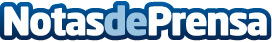 NTT DATA: los bancos migran de las unidades centrales a las tecnologías en la nube impulsadas por la IACambio definitivo en el sector hacia una banca ágil y centrada en el clienteDatos de contacto:Sandra GonzalezFJ Communications690813626Nota de prensa publicada en: https://www.notasdeprensa.es/ntt-data-los-bancos-migran-de-las-unidades Categorias: Nacional Finanzas Inteligencia Artificial y Robótica Programación Software Otros Servicios Otras Industrias Innovación Tecnológica Digital http://www.notasdeprensa.es